Управление культуры администрации города ПоронайскаМуниципальное бюджетное образовательное учреждениедополнительного образования«Детская школа искусств г. Поронайска» в с. ВостокПредметная областьПО.01. ХУДОЖЕСТВЕННОЕ ТВОРЧЕСТВОДополнительная предпрофессиональная общеобразовательная программа в области ИЗОБРАЗИТЕЛЬНОГО искусства«Декоративно-прикладное творчество»по предмету «Беседы об искусстве» в 1 классес. Восток2021 годСОДЕРЖАНИЕ2ПОЯСНИТЕЛЬНАЯ ЗАПИСКАХарактеристика учебного предмета,его место и роль в образовательном процессеПрограмма учебного предмета «Беседы об искусстве» разработана на основе и с учетом федеральных государственных требований к дополнительным предпрофессиональным общеобразовательным программам в области изобразительного искусства «Живопись», «Декоративно- прикладное творчество».Построение программы учебного предмета «Беседы об искусстве» подразумевает развитие ребенка через первоначальную концентрацию внимания на выразительных возможностях искусства, через понимание взаимоотношений искусства с окружающей действительностью, понимание искусства в тесной связи с общими представлениями людей о гармонии.Обучение по данной программе направлено на развитие у детей способности понимать главное в произведениях искусства, различать средства выразительности и соотносить содержание произведения искусства с собственными наблюдениями.Темы заданий программы «Беседы об искусстве» продуманы с учетом возрастных возможностей детей и согласно минимуму требований, к уровню подготовки обучающихся данного возраста. В работе с младшими школьниками урок строится разнообразно, беседы чередуются с просмотром сюжетов, фильмов, обсуждением репродукций, прослушиванием музыки, посещением выставочных пространств, музеев, практической работой.Срок реализации программы по предмету «Беседы об искусстве» составляет 1 год и проводится в первый год обучения – в первом классе по 1,5 часа в неделю. Продолжительность урока составляет 40 минут.Объем учебного времени и виды учебной работыСрок освоения 1 годЗ. - зачетФорма проведения учебных аудиторных занятийМелкогрупповые занятия - от 4 до 10 человек.Цель учебного предметаХудожественно-эстетическое развитие личности на основе формирования первоначальных знаний об искусстве, его видах и жанрах, художественного вкуса; побуждение интереса к искусству и деятельности в сфере искусства.Задачи учебного предметаРазвитие навыков восприятия искусства.Развитие способности понимать главное в произведениях искусства, различать средства выразительности, а также соотносить содержание произведения искусства с собственным жизненным опытом.Формирование навыков восприятия художественного образа.Знакомство с особенностями языка различных видов искусства.Обучение специальной терминологии искусства.Формирование первичных навыков анализа произведений искусства.4Программа «Беседы об искусстве» имеет учебно-тематический план, рассчитанных на 1 год освоения.Программа «Беседы об искусстве» (1 год) включает в себя следующие разделы:Общая характеристика видов искусства.Пространственные (пластические) виды искусства.Динамические (временные) виды искусства.Синтетические (зрелищные) виды искусства.Язык изобразительного искусства.Искусство как вид культурной деятельности. Многогранный результат творческой деятельности поколений. Сохранение и приумножение культурного наследия.Учебный материал, используемый в программе, предполагает творческий подход педагога.Последовательность заданий в разделе выстраивается по принципунарастания сложности поставленных задач. Некоторые темы предполагают введение практической деятельности («интерпретация»), что позволяет закрепить полученные детьми знания, а также выработать необходимые навыки.Программа имеет цикличную структуру, что позволяет возвращаться к изученному материалу, закрепляя его и постепенно усложняя.5СОДЕРЖАНИЕ УЧЕБНОГО ПРЕДМЕТАПредмет «Беседы об искусстве» занимает важное место в системе обучения детей истории искусств. Этот предмет является базовым для последующего изучения предметов в области истории изобразительного искусства.Программа «Беседы об искусстве» предусматривает несколько основных видов деятельности: беседы об изобразительном искусстве, посещение музеев, выставочных залов, выставок, театров, библиотек и выполнение практических работ (интерпретация, изобразительная деятельность), направленных на более прочное усвоение материала.Программа ориентирована на знакомство с различными видами искусства, что позволяет развивать навыки восприятия искусства, способность понимать главное в произведениях искусства, умение различать средства выразительности, а также соотносить содержание произведения искусства с собственным жизненным опытом.6Учебно-тематический план предмета«Беседы об искусстве»(срок освоения программы 1 год)789Годовые требования (срок освоения 1 год)Р А ЗД Е Л «ВИДЫ ИСКУССТВА»1.1 Тема: Вводная беседа о видах искусства. Полихудожественный подход как средство развития эмоциональной отзывчивости детей. Понятия«виды искусства». Изобразительное искусство (графика, живопись, скульптура, декоративно-прикладное искусство, архитектура), литература, музыка, танец, кино, театр. Знакомство с произведениями различных видов искусства. Самостоятельная работа: работа с иллюстративным, аудиовизуальным материалами (поиск репродукций, фотографий, заданных преподавателем, прослушивание музыкальных отрывков, чтение отрывков литературных произведений, просмотр фильмов).РАЗДЕЛ «ПРОСТРАНСТВЕННЫЕ (ПЛАСТИЧЕСКИЕ) ВИДЫ ИСКУССТВА»Тема: Знакомство с пространственными (пластическими) видами искусства. Понятие термина «пространственные виды искусства». Изобразительное искусство (и его виды), декоративно-прикладное искусство, скульптура, архитектура, фотография. Самостоятельная работа: работа с репродукциями.Тема: Графика и живопись как виды изобразительного искусства. Графика как самостоятельный вид искусства. Знакомство с произведениями графики. Разделение графики по назначению (станковая, монументальная, книжная, газетный и журнальный рисунок, прикладная). Знакомство с понятием «живопись». Разделение живописи по назначению (станковая, монументальная). Материалы, используемые в живописи. Знакомство с репродукциями известных живописцев. Самостоятельная работа: выполнение несложных графических и живописных упражнений.Тема: Скульптура как вид изобразительного искусства. Классификация скульптуры (круглая, барельеф, горельеф и др.). Станковая, монументальная и декоративная скульптура. Материалы и инструменты.10Назначение. Самостоятельная работа: выполнение простой скульптурной композиции из пластилина.Тема: Архитектура как вид изобразительного искусства. Значение термина «архитектура». Назначение построек (жилые дома и общественные сооружения). Материалы. Стилевые особенности.Самостоятельная работа: выполнение зарисовки (копии) архитектурных сооружений (здание, храм, постройка).Тема: Декоративно-прикладное искусство как вид изобразительного искусства. Значение термина «декоративно-прикладное искусство». Классификация отраслей декоративно-прикладного искусства по материалу (металл, керамика, текстиль, дерево), по технике выполнения (резьба, роспись, вышивка, набойка, литьё, чеканка, ковка и т. д.) и по функциональным признакам использования предмета (мебель, посуда, игрушки, сувениры, украшения и т.д.). Украшение изделий декоративно­ прикладного искусства. Самостоятельная работа: выполнение эскизов предметов декоративно - прикладного искусства.Тема: Народные ремесла, ремесла родного края. Народное ремесло как одна из форм народного художественного творчества, производство художественных изделий. Широко известные промыслы России. История возникновения ремесел родного края. Народные мастера. Традиции и современность. Самостоятельная работа: посещение краеведческого музея.Р А ЗД Е Л «ДИНАМИЧЕСКИЕ (ВРЕМЕННЫЕ) ВИДЫ ИСКУССТВА»Тема: Знакомство с динамическими	(временными) видами искусства. Понятие	термина «динамические виды искусства». Музыка, литература.Самостоятельная работа: прослушивание музыкальных произведений (выбирается преподавателем).3.2        Литература как вид искусства. Литературные жанры. Поэзия и проза. Сказка, рассказ, пьеса, стихотворение. Литературные ритмы.11Художественный образ. Структура художественного произведения (завязка, сюжет, фабула (развитие), кульминация (развязка). Чтение отрывков художественной литературы. Самостоятельная работа: чтение отрывков литературных произведений, заданных преподавателем.Музыка как вид искусства. Звук. Ноты. Мотив. Элементы музыкального языка (ритм, темп, интервал, размер и др.). Музыка в жизни человека. Классическая музыка. Народная музыка. Современная музыка. Музыка в природе. Прослушивание отдельных музыкальных инструментов. Самостоятельная работа: прослушивание отрывков разнообразных музыкальных произведений.Р А ЗД Е Л «СИНТЕТИЧЕСКИЕ (ЗРЕЛИЩНЫЕ) ВИДЫ ИСКУССТВА»Тема: Знакомство с синтетическими (зрелищными) видами искусства. Понятие термина «синтетические виды искусства». Хореография, театр, кино, телевидение.Самостоятельная работа: работа в видеозале библиотеке: просмотр отдельных фрагментов кинофильмов, хореографических композиций и др. (выбирается преподавателем).4.2    Танец и виды танцевального искусства. Художественный образ в танце. Актерское мастерство. Движения и пластика - основные компоненты эстетики танца. Музыкальная составляющая танца. Балет. Бальные танцы, акробатические, исторические, народные, ритуальные, спортивные, степ, современные (хастл) танцы. Самостоятельная работа: просмотр телепередач, работа в библиотеке (просмотр фотографий и репродукций, связанных с танцем).4.3 Искусство театра. История появления театра как самостоятельного вида искусства. Виды театральных постановок. Выразительные средства театрального искусства. Знакомство с театральными атрибутами и терминами. Театральная эстетика. Театр юного зрителя, музыкальный театр, театр кукол (виды кукол: ростовые, марионетки, бибао, пальчиковые и др.). Самостоятельная работа: посещение театра кукол, театра юного зрителя.124.4 Искусство кино. История возникновения и развития кинематографа как самостоятельного вида искусства. Виды и жанры кино. Профессии в кинематографе. Актерское мастерство. Знакомство с известными детскими фильмами. Дети-актеры. Театр и кино. Самостоятельная работа: просмотр детского кинофильма.Р А ЗД Е Л «ЯЗЫ К ИЗОБРАЗИТЕЛЬНОГО ИСКУССТВА»Тема: «Чем и как работает художник». Знакомство с профессией«художник». Язык изобразительного искусства. Художественные материалы (бумага, ее виды, карандаши, кисти, краски и др.). Самостоятельная работа: рисование несложных композиций на свободную тему, с использованием различных художественных материалов.Тема: Виды изображений в картине. Стилевые особенности различных изображений (реалистическое, декоративное, абстрактное). Сравнительный анализ произведений живописи (Н. Хруцкий, А. Матисс, К. Малевич). Самостоятельная работа: работа с репродукциями известных художников.Тема: Жанры изобразительного искусства. Понятие «жанр». Жанры изобразительного искусства: портрет, пейзаж, натюрморт, анималистический, мифологический, батальный, бытовой и др. Знакомство с работами художников. Самостоятельная работа: посещение выставочного пространства.Тема: «Композиция». Понятие «композиция» как составление или сочинение картины. Композиционный центр - замысел картины. Группировка предметов в картине. Анализ художественных произведений. Самостоятельная работа: выполнение несложной композиции с выделением композиционного центра.Тема: Рисунок. Искусство рисунка. Значение рисунка как вспомогательного этапа выполнения композиции. Рисунок как самостоятельное произведение искусства. Графические материалы.13Самостоятельная работа: работа в библиотеке. Знакомство с произведениями искусства.Тема: Виды графики. Знакомство с эстампом (литография, офорт, ксилография, линогравюра). Материалы и инструменты. Самостоятельная работа: посещение музея изобразительных искусств, графических выставок.Тема: Выразительные средства графики. Знакомство с выразительными возможностями графики: точка, линия, штрих, пятно. Понятие «контур». Виды линий. Штриховка. Понятие тона. Понятие«силуэт», происхождение силуэта. Способ создания силуэта. Использование силуэта в искусстве (иллюстрация, театр теней, декоративно-прикладное творчество). Показ работ учащихся и репродукций художников. Самостоятельная работа: выполнение несложных графических упражнений.Тема: Язык живописи. Станковая и монументальная живопись. Миниатюра. Иконопись. Материалы и инструменты. От эскиза к картине. Самостоятельная работа: знакомство с образцами монументальной живописи (объекты: социальные учреждения, театры, храмы и др.).Тема: «Колорит». Знакомство с понятием «цвет». Восприятие цвета. Происхождение цветов. Цветовой круг. Теплые, холодные цвета. Цвета в разных сферах жизни. Красочное богатство в картине. Знакомство с понятием «колорит». Нюансы, контрасты, цветовые гармонии. Палитры художников. Самостоятельная работа: выполнение несложных упражнений, подбор репродукций.Тема: Способы работы с цветом. Знакомство с происхождением акварели, ее свойствами. Свойства гуаши. Особенности работы. Знакомство с понятием «пастель», история возникновения техники. Характерные особенности техники. Пастельная бумага, фиксаж. Хранение пастельных работ. Знакомство с техникой работы маслом. Изготовление красок. Способы работы. Показ работ учащихся и репродукций художников, работающих в представленной технике. Самостоятельная работа: посещение музея изобразительных искусств, подбор репродукций разных техник.14Р А ЗД Е Л «ИСКУССТВО КАК ВИД КУЛЬТУРНОЙ ДЕЯТЕЛЬНОСТИ. МНОГОГРАННЫЙ РЕЗУЛЬТАТ ТВОРЧЕСКОЙ ДЕЯТЕЛЬНОСТИ ПОКОЛЕНИЙ. СОХРАНЕНИЕ И ПРИУМНОЖЕНИЕ КУЛЬТУРНОГО НАСЛЕДИЯ»Тема: Библиотека. Знакомство с термином «библиотека». Профессия библиотекарь. Виды библиотек (детская, специализированная библиотека по искусству, техническая, медицинская и др.). Проведение экскурсии по школьной библиотеке. Самостоятельная работа: посещение детской (школьной) библиотеки.Правила пользования библиотекой. Отделы библиотеки (отдел книгохранения, читальный зал, абонемент, видеозал, медиатека). Регистрация. Знакомство с библиотечными терминами (каталог, формуляр, комплектование). Адрес книги (знакомство с каталогом). Самостоятельная работа: повторение и закрепление материала.Работа с книгой. Знакомство с книгой как материальной ценностью. Детская книга. Жанры детской книги (сказка, повесть, рассказ, стихотворение и др.) Искусство оформления книги. Иллюстрации. Самостоятельная работа: работа с книгой. Подготовка рассказа о своей любимой книге.Тема: Сеть интернет как информационный ресурс. Поиск дополнительной информации через систему интернет. Самостоятельная работа: нахождение конкретной информации, заданной преподавателем по разделу «Искусство».Тема: Музеи. С чего начинается музей. Знакомство с термином«музей». История. Виды музеев (исторический, краеведческий, музеи искусства, литературный, зоологический и др.). Выставочное пространство. Знакомство с экспозицией. Знакомство с термином «экскурсия». Профессия экскурсовода. Виды и формы экскурсий. Частные музеи. Правила поведения. Самостоятельная работа: посещение музея.15Тема: Реставрация и хранение объектов культуры и искусства. Знакомство с профессией «реставратор». Материалы и инструменты. Хранение объектов культуры. Самостоятельная работа: приведение примеров реставрации объектов культурного наследия. Работа с книгой (энциклопедией).Тема: Хранение «культурных единиц». Архив. Музей. Библиотека. Различные фонды. Интернет-ресурсы. Самостоятельная работа: поиск информации (заданной преподавателем) через удобные (доступные) ресурсы.Тема: «Мой родной город вчера и сегодня». Посещение краеведческого музея. Знакомство с историей города, его фотоархивом. Известные люди города. Выполнение творческих композиций на тему«Старый город» с последующим обсуждением. Самостоятельная работа: выполнение фотографий родного города (улицы, парки и др.), оформление творческой композиции «Старый город».Тема: Тема: Значение культурного наследия в истории человечества. Великие находки. Судьбы произведений искусства. Кражи и разрушения в жизни произведений искусства. Признание ценности. Популярность. Самостоятельная работа: подготовка сообщения о каком-либо произведении искусства (или презентация).16ТРЕБОВАНИЯ К УРОВНЮ ПОДГОТОВКИОБУЧАЮЩИХСЯРаздел содержит перечень знаний, умений и навыков, приобретение которых обеспечивает программа «Беседы об искусстве»:Сформированный комплекс первоначальных знаний об искусстве, его видах и жанрах, направленный на формирование эстетических взглядов, художественного вкуса, пробуждение интереса к искусству и деятельности в сферах искусства.Знание особенностей языка различных видов искусства.Владение первичными навыками анализа произведений искусства.Владение навыками восприятия художественного образа.Формирование навыка логически и последовательно излагать свои мысли, свое отношение к изучаемому материалу.Формирование навыков работы с доступными информационными ресурсами (библиотечные ресурсы, интернет ресурсы, аудио-видео ресурсы).Формирование	эстетических	норм	поведения	в	пространствах культуры (библиотеки, выставочные залы, музеи, театры, филармонии и т.д.).17ФОРМЫ И МЕТОДЫ КОНТРОЛЯ, СИСТЕМА ОЦЕНОКПрограмма «Беседы об искусстве» предусматривает промежуточный контроль успеваемости учащихся в форме контрольных уроков, которые проводятся во 2-м полугодии (при реализации программы за 1 год). Проверка знаний по изученным разделам программы может осуществляться в виде тестовых заданий, устного опроса, подготовки творческого проекта (презентация, сообщение, сочинение, представление творческой композиции).Контрольный урок проводится на последнем занятии полугодия в рамках аудиторного занятия в течение 1 урока. Оценка работ учащихся ставится с учетом прописанных ниже критериев.Методическиерекомендации по критериям оценивания работучащихсяТестовые задания - задания с выбором ответа. Тест составляется из вопросов изученного курса на уровне «ученик должен знать» (требования к уровню подготовки обучающихся).«5» (отлично) - 90% - 100% правильных ответов;«4» (хорошо) - 70% - 89% правильных ответов;«3» (удовлетворительно) - 50% - 69% правильных ответов.Устный опрос - проверка знаний в форме беседы, которая предполагает знание терминологии предмета, выразительных средств искусства, владение первичными навыками анализа произведений искусства.«5» (отлично) - учащийся правильно отвечает на вопросы преподавателя, ориентируется в пройденном материале;«4» - учащийся ориентируется в пройденном материале, допустил 1-2 ошибки;«3» - учащийся часто ошибался, ответил правильно только на половину вопросов.18Подготовка творческого проекта - форма проверки знаний и умений в виде выполнения творческого задания, например, подготовка презентации, сочинения, выполнение творческой композиции.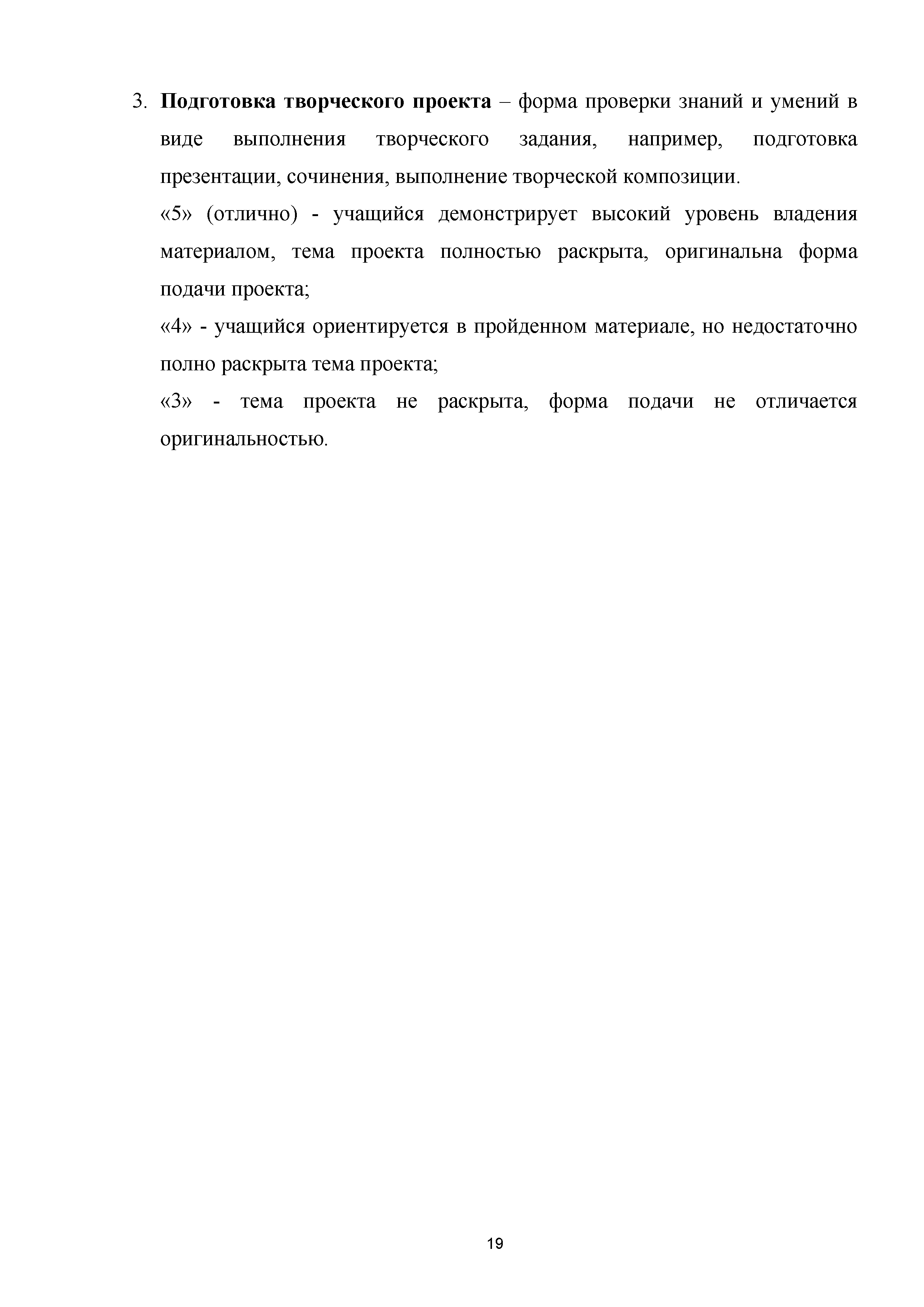 «5» (отлично) - учащийся демонстрирует высокий уровень владения материалом, тема проекта полностью раскрыта, оригинальна форма подачи проекта;«4» - учащийся ориентируется в пройденном материале, но недостаточно полно раскрыта тема проекта;«3» - тема проекта не раскрыта, форма подачи не отличается оригинальностью.19МЕТОДИЧЕСКОЕ ОБЕСПЕЧЕНИЕ УЧЕБНОГО ПРОЦЕССАПрограмма составлена в соответствии с возрастными возможностями и учетом уровня развития детей. Занятия проводятся в мелкогрупповой форме, численностью 4-10 человек.Основные методы обучения:объяснительно-иллюстративный, в том числе, демонстрация методических пособий, иллюстраций;частично-поисковый (выполнение вариативных заданий);творческий (творческие задания, участие детей в дискуссиях, беседах);игровые (занятие-сказка, занятие-путешествие, динамическая пауза, проведение экскурсий и др.).Основное время на занятиях отводится беседе. Создание творческой атмосферы на занятии способствует появлению и укреплению заинтересованности в собственной творческой деятельности. С этой целью педагогу необходимо знакомить детей с работами художников и народных мастеров, с шедеврами живописи и графики (используя богатые книжные фонды и фонды мультимедиатеки школьной библиотеки). Важным условием творческой заинтересованности учащихся является приобщение детей к посещению художественных выставок, музеев, театров, проведение экскурсий. Несмотря на направленность программы к развитию индивидуальных качеств личности каждого ребенка рекомендуется проводить внеклассные мероприятия (организация выставок, проведение праздников, тематических дней, посещение музеев и др.). Это позволит объединить и сдружить детский коллектив.Самостоятельная работа учащихсяДля полноценного усвоения материала учебной программой предусмотрено введение самостоятельной работы. На самостоятельную работу учащихся отводится 50% времени от аудиторных занятий, которые20выполняются в форме домашних заданий (упражнений к изученным темам, рисование с натуры, работа в библиотеке, чтение дополнительной литературы, подготовка рассказов, сочинений, самостоятельный поиск материала и составление презентаций, посещение музеев, выставочных пространств, театров).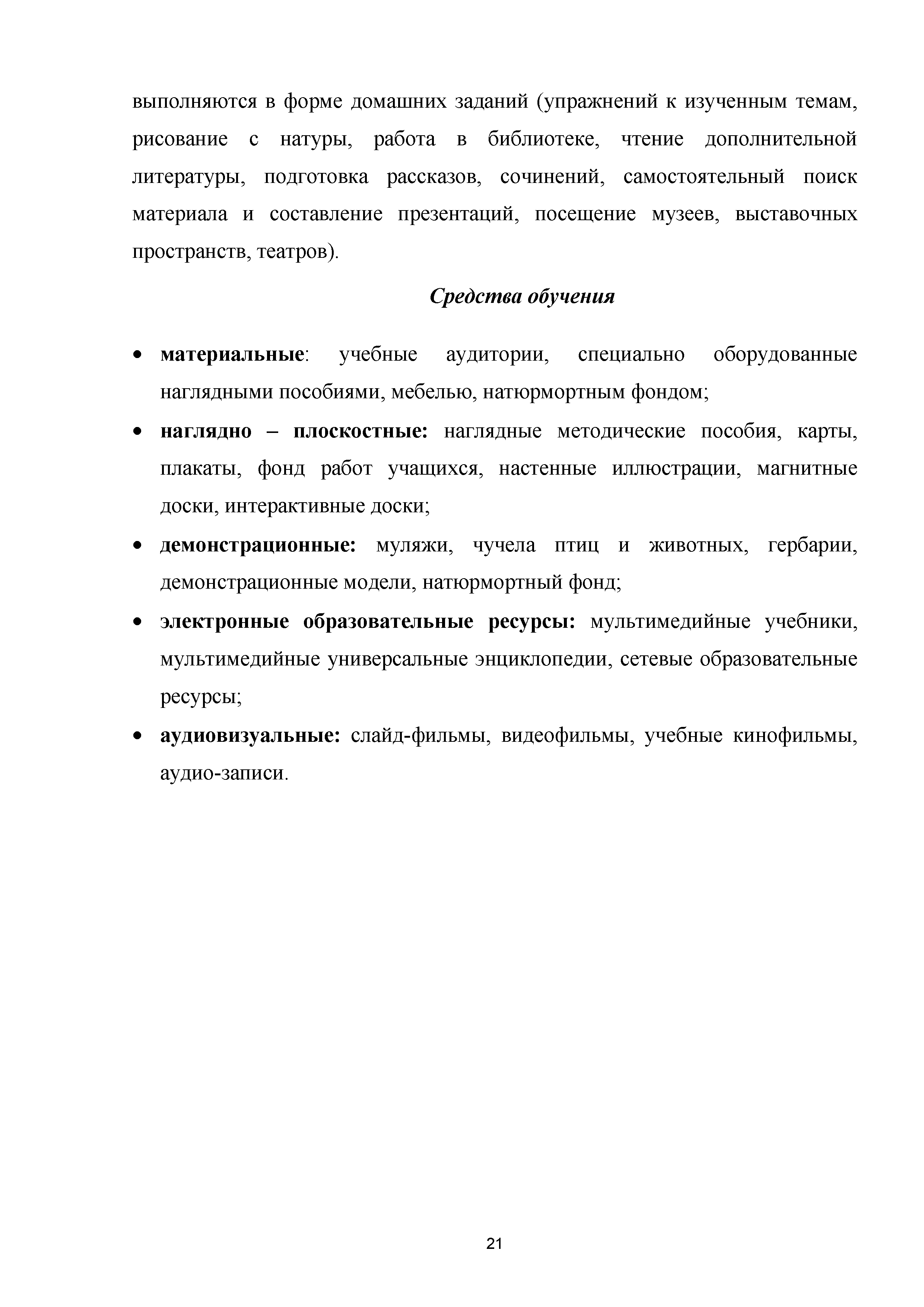 Средства обученияматериальные: учебные аудитории, специально оборудованные наглядными пособиями, мебелью, натюрмортным фондом;наглядно - плоскостные: наглядные методические пособия, карты, плакаты, фонд работ учащихся, настенные иллюстрации, магнитные доски, интерактивные доски;демонстрационные: муляжи, чучела птиц и животных, гербарии, демонстрационные модели, натюрмортный фонд;электронные образовательные ресурсы: мультимедийные учебники, мультимедийные универсальные энциклопедии, сетевые образовательные ресурсы;аудиовизуальные: слайд-фильмы, видеофильмы, учебные кинофильмы, аудио-записи.21СПИСОК ЛИТЕРАТУРЫМетодическая литератураАлленов М.М., Евангулова О.С. Русское искусство начала X - начала XX века - М., 1989Болотина И. С. Русский натюрморт. - М., 1993Иванченко Г.В. Психология восприятия музыки: подходы, проблемы, перспективы. - М.: «Смысл», 2001Изобразительное искусство. Учебное пособие: Основы народного и декоративно-прикладного искусства. Под рук. Шпикаловой Т.Я. - М ., 1996Изобразительные мотивы в русской народной вышивке. Музей народного искусства. - М., 1990Изучение языка изобразительного искусства дошкольниками на примере натюрморта. Методическое пособие для воспитателей детских садов. - С-П. Государственный русский музей.- 1996Каменева К. О чем рассказывают яблоки. - М., 1986Кирьянова Е.Г. и др. Прогулки по старой Твери. - Тверь, 1998Колякина В.И. Методика организации уроков коллективного творчества. Планы и сценарии уроков изобразительного искусства. М.:«Владос», 2002Комарова Т.С. Дети в мире творчества. - М., 1995Константинова И.Г. Театр «Ла Скала». - Ленинград, «Музыка», 1989Королев О.К. Краткий энциклопедический словарь джаза, рок и поп- музыки. Термины и понятия. - М.: «Музыка», 2002Неверов О. Культура и искусство античного мира. - Л., 1981Русский народный костюм. Государственный исторический музей. - М., 1989Русский портрет XVIII -	XIX в. из собрания Московского музея- усадьбы Останкино. - М., 1995Тарановская К.В., Мальцев К.М. Русские прялки. - С-П., 1970Фехнер Е.Ю. Голландский натюрморт XVII века. - М., 198122Художник	Борис	Тузлуков.	-	М.:	«Всероссийское	театральное общество», 1983Чижова А.Э. Березка. - М.: «Советская Россия», 1972Учебная литератураБлинов В. Русская детская книжка - картинка. М.: - «Искусство XXI век», 2005Громова И. Православные и народные праздники. - М.: «Дрофа плюс», 2005Издательская	группа	Паррамон	Эдисионис.	Все	о	технике: Иллюстрация. - АРТ - РОДНИК, издание на русском языке, 2002Кино. Иллюстрированная энциклопедия. - М.: «Астрель», 2008Лопатина А., Скребцова М. Краски рассказывают сказки. Как научить рисовать каждого. - М.: «Амрита - Русь», 2004Люси Миклтуэйт. Книга для малышей «Мир искусства». Великие картины. Первые слова. Дарлинг Киндерсли. - М., 1997Моя первая священная история. Библия для детей «Вся Москва» - М, 1990Надеждина Н. Какого цвета снег? М., 1983Никологорская О. Волшебные краски. Основы художественного ремесла. - М., 1997Пономарев Е. Пономарева Т. Я познаю мир. Детская энциклопедия. История ремесел. - М.: ООО «Издательство АСТ». 2000, ООО «Издательство Астрель», 2000Фокина Л.В. История декоративно - прикладного искусства. Учебное пособие. Ростов - на - Дону, «Феникс», 2009Шпикалова Т.Я.   Детям   о традициях   народного   мастерства.   М.:«Владос», 2001Элен и Питер Макнивен Маски. С-Пб., «Полигон», 1998Энциклопедия «Музыка». М.: «Олма - Пресс», 200223№Наименование раздела1.Пояснительная записка32.Содержание учебного предмета63.Требования к уровню подготовки обучающихся174.Формы и методы контроля, система оценок185.Методическое обеспечение учебного процесса206.Список литературы22Вид учебнойработыГоды обученияГоды обученияВсего часов1-й год1-й год1 полугодие2 полугодиеАудиторные занятия2425,549,5Самостоятельнаяработа88,516,5Максимальнаяучебная нагрузка323466Вид промежуточнойаттестацииЗ.Общий объем времени в часахОбщий объем времени в часахОбщий объем времени в часахОбщий объем времени в часахОбщий объем времени в часахОбщий объем времени в часах№Наименование раздела, темыВидучебного занятияМаксима-льная учебная нагрузкаСамосто-ятельная работаАудиторные занятия6616.549.51Виды искусства1.1Вводная беседа о видах искусствабеседа20,51,52Пространственные (пластические) виды искусстваПространственные (пластические) виды искусстваПространственные (пластические) виды искусстваПространственные (пластические) виды искусстваПространственные (пластические) виды искусства2.1Знакомство с пространственными (пластическими)видами искусствабеседа20,51,52.2Графика и живопись как  виды изобразительного искусствабеседа20,532.3Скульптура как вид изобразительного искусствабеседа20,51,52.4Архитектура как  вид изобразительного искусствабеседа20,51,52.5Декоративно­ прикладное искусство как вид изобразительного искусствабеседа20,51,52.6Народные ремесла, ремесла  родного краяэкскурсия20,51,53Динамические (временные) виды искусстваДинамические (временные) виды искусстваДинамические (временные) виды искусстваДинамические (временные) виды искусстваДинамические (временные) виды искусства3.1Знакомство с динамическими (временными)видами искусствабеседа20,51,53.2Литература как  вид искусствабеседа20,51,53.3Музыка как вид искусстваУрок- прослуши вание20,51,54Синтетические (зрелищные) виды искусстваСинтетические (зрелищные) виды искусстваСинтетические (зрелищные) виды искусстваСинтетические (зрелищные) виды искусстваСинтетические (зрелищные) виды искусства4.1Знакомство с синтетическими (зрелищными)видами искусствабеседа20,51,54.2Танец и виды танцевальногоискусстваИнтегрированное занятие20,51,54.3Искусство театраИнтегрированное занятие20,51,54.4Искусство киноИнтегрированное занятие20,51,55Язык изобразительного искусстваЯзык изобразительного искусстваЯзык изобразительного искусстваЯзык изобразительного искусстваЯзык изобразительного искусства5.1«Как работаетхудожник, чем пользуется»урок-игра20,51,55.2Виды изображений вкартинебеседа20,51,55.3Жанры изобразительного искусстваэкскурсия20,51,55.4«Композиция»беседа20,51,55.5Рисунокбеседа20,51,55.6Язык графикиэкскурсия20,51,55.7Выразительные средства графикипрактическое занятие20,51,55.8Язык живописиэкскурсия20,51,55.9«Колорит»экскурсия20,51,55.10Способы работы с цветомпрактическое занятие20,51,56Искусство как вид культурной деятельности. Многогранный результат творческой деятельности поколений. Сохранение иприумножение культурного наследия.Искусство как вид культурной деятельности. Многогранный результат творческой деятельности поколений. Сохранение иприумножение культурного наследия.Искусство как вид культурной деятельности. Многогранный результат творческой деятельности поколений. Сохранение иприумножение культурного наследия.Искусство как вид культурной деятельности. Многогранный результат творческой деятельности поколений. Сохранение иприумножение культурного наследия.Искусство как вид культурной деятельности. Многогранный результат творческой деятельности поколений. Сохранение иприумножение культурного наследия.6.1Библиотекабеседа20,51,5Правила пользования библиотекойРабота с книгой6.2Сеть интернет как информационный ресурсбеседа20,51,56.3Музеибеседа20,51,56.4Реставрация и хранение объектов культуры иискусстваурок- исследова ние20,51,56.5Хранение«культурных единиц»беседа20,51,56.6«Мой роднойгород вчера и сегодня»практическое занятие20,51,56.7Значение культурного наследия в историичеловечестваурок- исследова ние20,51,5